Gallstones: a worldwide multifaceted disease and its correlations with gallbladder carcinomaShort title: Analysis of gallstone using NMR and FTIR spectroscopyRaj Kumar Sharma1,2, Kanchan Sonkar1,3, Neeraj Sinha1, Rebala Pradeep4, Ahmad Ebrah Albani 5, Anu Behari6 , Duvvuri Nageshwar Reddy4, Alvina Farooqui2, Vinay Kumar Kapoor6Authors affiliations:Centre of Biomedical Research, Sanjay Gandhi Post Graduate Institute of Medical Sciences (SGPGIMS) - Campus, Lucknow, IndiaDepartment of Biosciences, Integral university, Kursi road, Lucknow, India   Department of Biochemistry & Biophysics University of Pennsylvania Perelman School of Medicine, Philadelphia, U.S.ADepartment of Surgical Gastroenterology, Asian Institute of Gastroenterology, Somajiguda, Hyderabad, Andhra Pradesh, IndiaDepartment of Surgery, Zayad Military Hospital, Abu Dhabi, UAEDepartment of Surgical Gastroenterology, SGPGIMS, Raibarelly Road Lucknow, Uttar Pradesh, India *Correspondence to:Dr. Neeraj Sinha Centre of Biomedical Research, Sanjay Gandhi Postgraduate Institute of Medical Sciences Campus, Raibareli Road, Lucknow-226014 (INDIA)E-mail: neerajcbmr@gmail.com, neeraj.sinha@cbmr.res.inContact: +91-0522-2495034Fax: +91-522 – 2668215 Supporting Information (SI)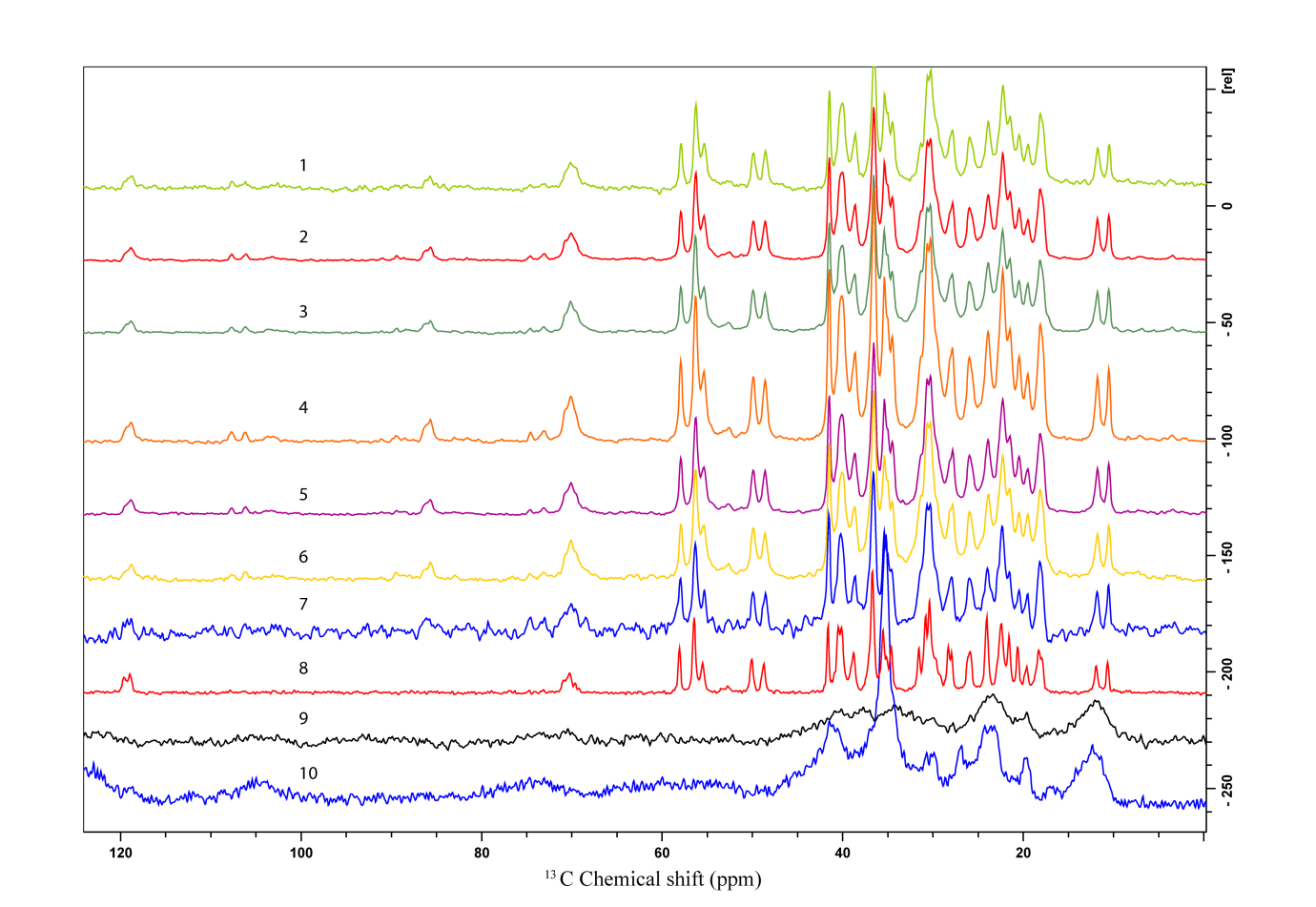 Fig. A.  13C NMR Spectra of human GS from North India. GS containing cholesterol (1-8), GS containing inorganic solvents or some metallic compounds (8-10, generally black in colour)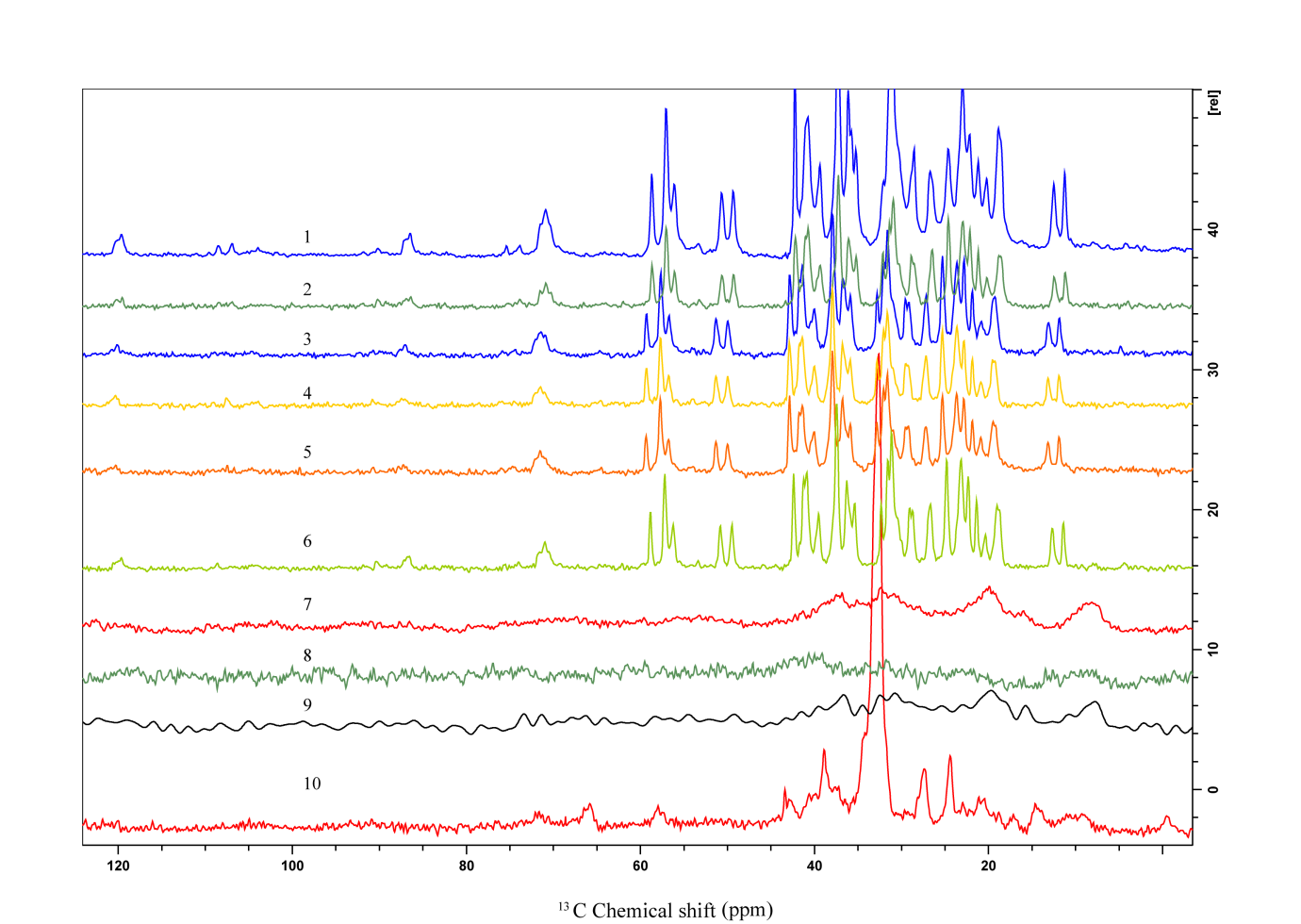 Fig. B.  13C NMR Spectra of human GS from South India. GS containing cholesterol (1-6), GS containing inorganic solvents or some metallic compounds (7-10, generally black in colour)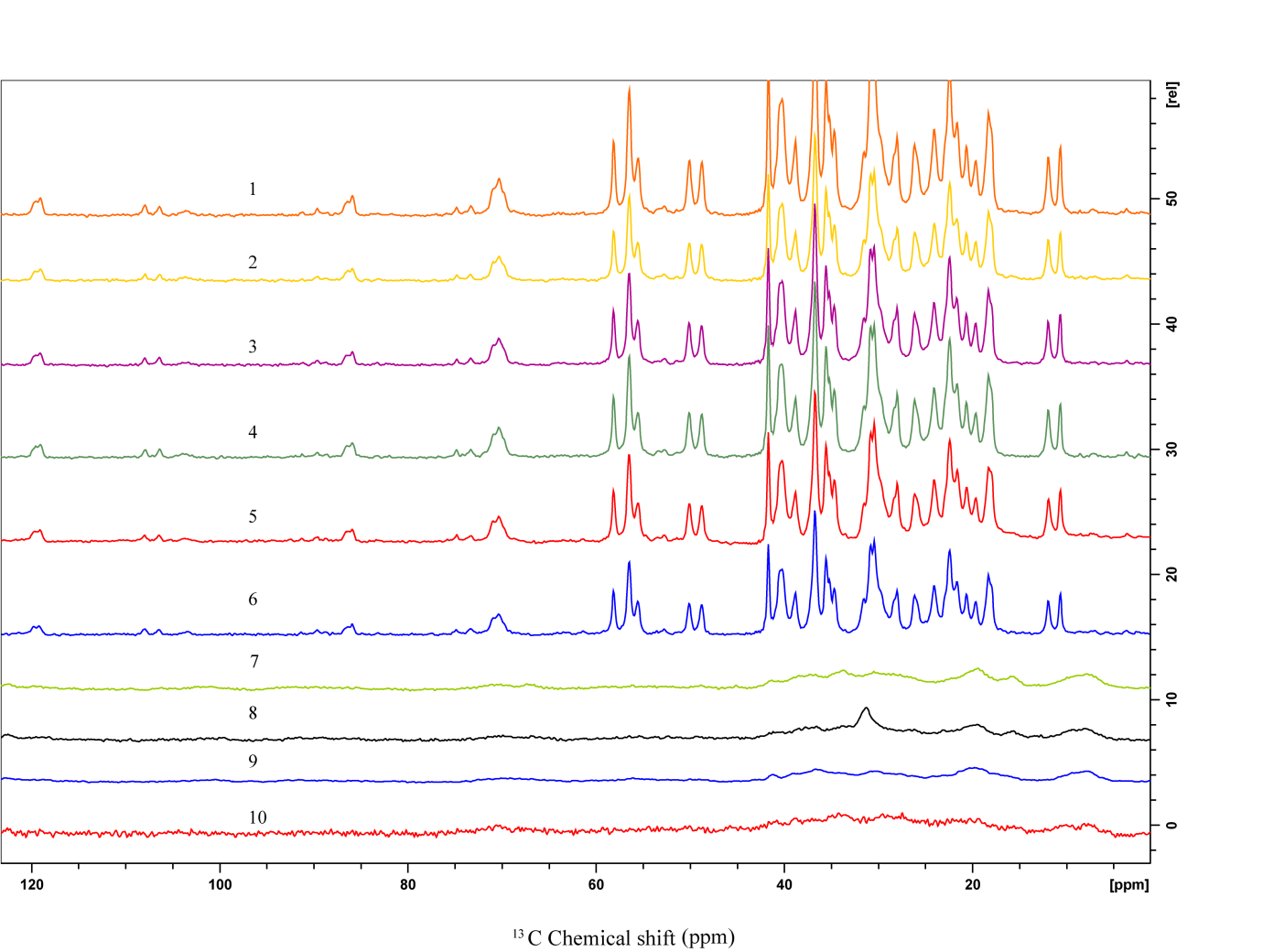 Fig. C.  13C NMR Spectra of human GS from UAE. GS containing cholesterol (1-6), GS containing inorganic solvents or some metallic compounds (7-10, generally black in colour)